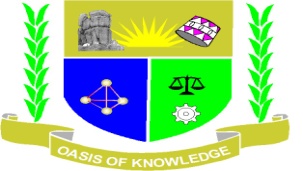 JARAMOGI OGINGA ODINGA UNIVERSITY OF SCIENCE AND TECHNOLOGY SCHOOL OF MATHEMATICS AND ACTUARIAL SCIENCEUNIVERSITY EXAMINATION FOR DEGREE OF BACHELOR OF   SCIENCE ACTUARIAL3rd    YEAR 2nd  SEMESTER 2016/2017 ACADEMIC YEARMAIN REGULARCOURSE CODE: SAC 306COURSE TITEL: STATISTICAL MODELLING 1EXAM VENUE: LAB 4 2ND FL 		     STREAM: (Bsc. Actuarial Science with IT)	DATE:  24/04/17				     EXAM SESSION: 2.00 – 4.00 PMTIME: 2 HOURSInstructions:Answer question 1 (Compulsory) and ANY other 2 questions Candidates are advised not to write on the question paper.Candidates must hand in their answer booklets to the invigilator while in the examination room.Question OneCompulsory (30 marks)We're doing two-way ANOVA with four categories of Factor A, seven categories of Factor B, and two observations per group. The ANOVA table that we get is shown below, but with some items missing: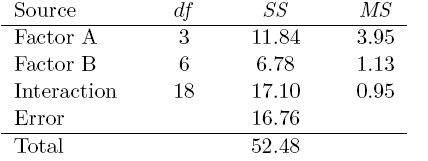 One of the missing items is MSE. Calculate it.						(3mks)We're doing one-way ANOVA with 30 total observations among all the groups combined. OurANOVA table is shown below, but with some items missing: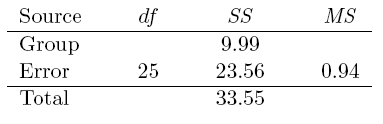 One of the missing items is dfG. Calculate it.						(3mks)You're using two-way ANOVA to study how students' absences at your local high school are affected by two factors: class year (freshman, sophomore, etc.) and geographic location of the student's home. You have four categories of class year, seven categories of home location, and two observations per group. (All assumptions are met well enough to proceed.) You obtain the following ANOVA table: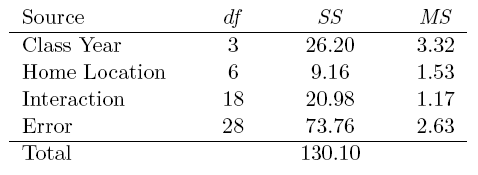 You first test for interaction and see no evidence of any, so you now want to test for main effects.Calculate the test statistic for the main effect of home location.				(5mks)Briefly state four assumptions of ANCOVA						(4mks)Define the following terms								(4mks)ANCOVAOutlierCollinearityMuliticollinearityBernouilli’s equation for continuous flow out of a tank relates the volumetric flow, Q, to the height of fluid in the tank, h: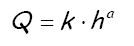 Data for flow rate as a functionof the liquid level in the tank is given in the tablebelow.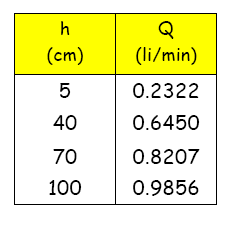 (i) Estimate the values fork and a.								(7mks)(ii) Estimate k if a is assumed to be 0.5.							(4mks)Question Two (20 marks)A firm wishes to compare four programs for training workers to perform a certain manual task. Twenty new employees are randomly assigned to the training programs, with 5 in each program. At the end of the training period, a test is conducted to see how quickly trainees can perform the task. The number of times the task is performed per minute is recorded for each trainee, with the following results: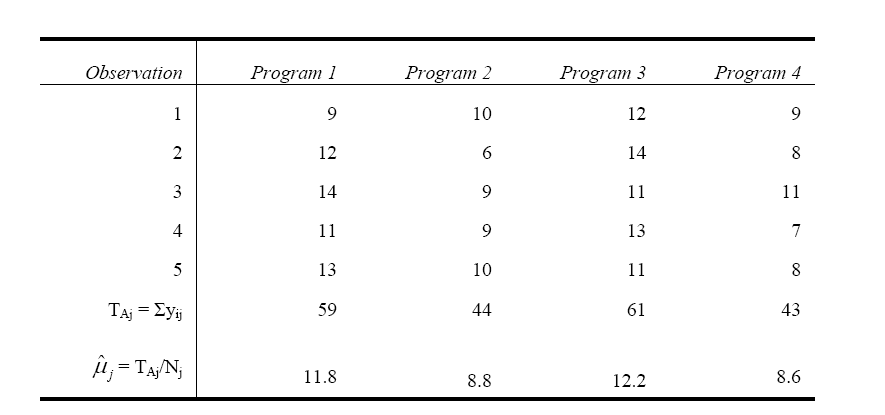 Estimate the treatment effects for the four programs.						(4mks)A firm wishes to compare four programs for training workers to perform a certain manual task. Twenty new employees are randomly assigned to the training programs, with 5 in each program. At the end of the training period, a test is conducted to see how quickly trainees can perform the task. The number of times the task is performed per minute is recorded for each trainee, with the following results: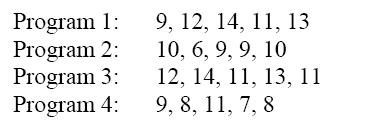 (i) Construct the ANOVA table 							(10mks)		(ii) Using α =0.05, determine whether the treatments differ in their effectiveness.(6mks)Question Three (20 marks)Fit a second order polynomial to the following data				(10mks)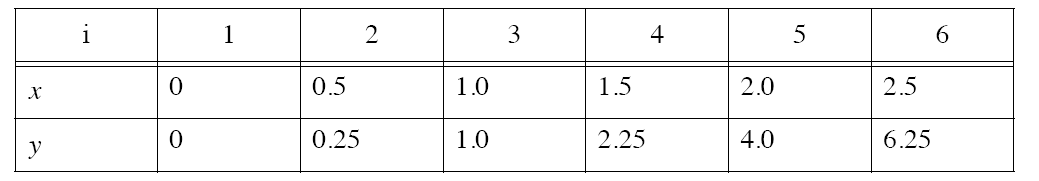 Consider y = β 0 + β1X +ε , where y is financial aid and X is parental income. Both are measured in $1,000’s. A random sample 250 observations is drawn.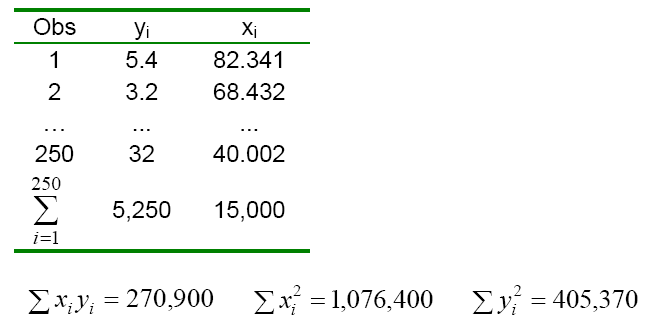 Estimate the coefficients and interpret them.				(3mks)The parents of a particular student have an income of $92,000. Make an inference about the student’s financial aid. (Answer in dollars and use α = 0.05.)(4mks)Construct the 95% confidence interval for the slope. Interpret it.	(3mks)Question Four (20mks)Researchers have sought to examine the effect of various types of music on agitation levels in patients who are in the early and middle stages of Alzheimer's disease. Patients were selected to participate in the study based on their stage of Alzheimer's disease. Three forms of music were tested: Easy listening, Mozart, and piano interludes. While listening to music, agitation levels were recorded for the patients with a high score indicating a higher level of agitation. Scores are recorded below. Complete the following ANOVA table.							(3mks)Graph your data.																(2mks)Are there any significant main effects or an interaction effect.										(3mks)Interpret your answer.																(2mks)In a comparison of the cleaning action of four detergents, 20 pieces of white cloth were first soiled with ink. The clothes were then washed under controlled conditions with 5 pieces washed by each of the detergents. Unfortunately three pieces of cloth were lost in the course of the experiment. Whiteness readings made on the remaining 17 pieces of cloth are as shown.			Detergent	A		B	C	D	77		74	73	76	81		66	78	85	61		58	57	77	76			69	64	69			63Assuming all whiteness readings to be normally distributed with common variance, test the hypothesis of no difference between the four brands as regards whiteness readings after washing.																(10mks)Question Five (20mks)A study examining differences in life satisfaction between young adult, middle adult, and older adult men and women was conducted. Each individual who participated in the study completed a life satisfaction questionnaire. A high score on the test indicates a higher level of life satisfaction. Test scores are recorded below. Complete the following ANOVA table.														(3mks)Graph your data.																(2mks)Are there any significant main effects or an interaction effect.										(3mks)Interpret your answer.	Fit a second order polynomial to the following data				(10mks)GroupPiano Interlude MozartEasy ListeningEarly Stage Alzheimer's21
24
22
18
209
12
10
5
929
26
30
24
26Middle Stage Alzheimer's22
20
25
18
2014
18
11
9
1315
18
20
13
19SourceSSdfMSFType of Music7402Degree of Alzheimer's301Music x Alzheimer's2602Within 178 24 TotalGroupYoung Adult Middle AdultOlder AdultMale4
2
3
4
27
5
7
5
610
7
9
8
11Female7
4
3
6
58
10
7
7
810
9
12
11
13SourceSSdfMSFAge1802Gender301Age x Gender02Within 44 24 Totali123456x00.51.01.52.02.5y00.251.02.254.06.25